Taalklas KJSNieuwkomers in CulemborgKoningin JulianaschoolOranje Nassaulaan 414101JS Culemborg0345512951InhoudsopgaveInhoudsopgave	21.	Doelgroep nieuwkomers	32.	Vakgebieden	63.	Intake	114.	Streefdoelen	125.	Ontwikkelingsperspectief Driedeeplus	126.	Taal op maat	137.	Toetsen	148.	Groepsbesprekingen	159.	Zorgoverleg	1610.	Zorgleerlingen	1611.	Contact ouders	1712.	Uitstroom leerlingen	1813.	Nazorg	2015.	Evaluatie	2116.	Jaarplan 2018-2019	22Bijlage 1. Uitstroom leerlingen	23Bijlage 2. Kwaliteitskaart opbrengsten	24Bijlage 3. Stappenplan A & B van BEPO	25Bijlage 4. Gemiddelde verblijfsduur	29Doelgroep nieuwkomersEen jongen of meisje tussen de 6-13 jaar en onlangs in Nederland aangekomen. Deze leerling spreekt nog geen/weinig Nederlands.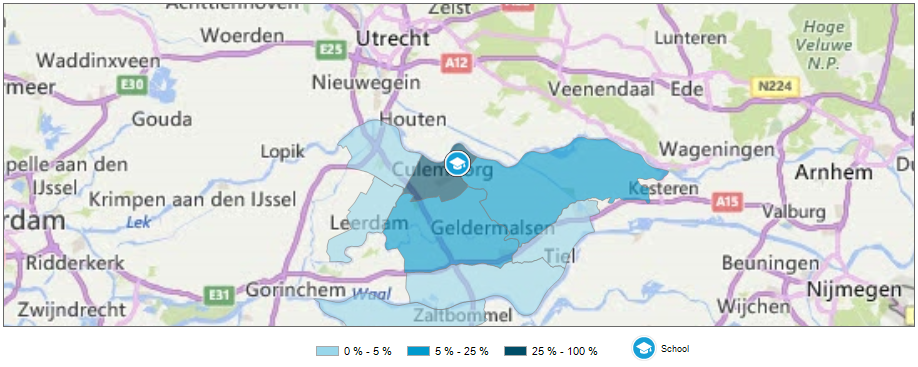 De leerling is  woonachtig in het gebied dat  hierboven staat  afgebeeld, in bijna alle gevallen uit Culemborg. De leerlingen hebben een specifieke tijdelijke onderwijsbehoefte.Landen van herkomstDe leerlingen komen uit alle werelddelen. Sommige kinderen zijn met hun familie gevlucht, andere kinderen komen met hun ouders om economische redenen naar Nederland. Weer anderen komen hierheen omdat hun vader of moeder een Nederlandse partner heeft ontmoet en ook gezinshereniging komt veel voor. Ze hebben allemaal gemeen dat ze de taal niet of nauwelijks spreken. Minstens zo belangrijk als het aanleren van de taal, is de begeleiding op sociaal emotioneel gebied.Hoe geven wij die begeleiding vorm in het dagelijks lesgeven?Het leren van de taal en het leren omgaan met jezelf, de nieuwe situatie en de andere kinderen in de groep, gaan hand in hand. Er is geen moment in een taalklas dat je als leerkracht niet sociaal emotioneel bezig bent of liever gezegd moet zijn. De kinderen hebben allemaal al veel meegemaakt in hun leven voordat ze in de taalklas komen. In iedergeval een verhuizing naar een ander land en een heel andere cultuur. Dat betekent dat de kinderen van slag af zijn, allemaal. Dat kan zich uiten in apathisch teruggetrokken gedrag, verlegen en stil gedrag, agressief en brutaal gedrag, niet willen praten, maar ook vaak heel sociaal wenselijk gedrag.Als leerkracht is het zaak om goed te kijken naar een kind en te proberen uit te vinden waar het kind behoefte aan heeft. Aan helderheid en structuur, aan een zachte maar kordate aanpak, maar soms ook moet je het kind gewoon even laten betijen en afwachten tot het uit zichzelf naar je toe komt. Sociaal emotionele gesprekken in een taalklas beginnen vaak spontaan, tijdens het eten, het lopen naar de bus, tijdens het buitenspelen en soms ook in een kring.Deze kinderen kunnen zich erg goed verplaatsen in een ander, want ze zitten allemaal in hetzelfde schuitje. Zij weten wat eenzaamheid is of hoe het voelt als niemand je begrijpt omdat je de taal niet spreekt. Als er iets voorvalt in een taalklas dan is het belangrijk dat je daar direct op inspeelt. Dat kan een kort moment zijn als het twee ruziemakers betreft, maar het kan ook een langer moment zijn en dan probeer je als leerkracht om er achter te komen hoe iets is ontstaan in de groep. Belangrijk is om deze kinderen de hele dag door de ruimte te geven om zich veilig en beschermd te voelen. Naar hen te luisteren als dat nodig is, ook al komt dat niet altijd uit.Een aparte les inplannen en een abstracte situatie bespreken is dan ook onlogisch bij deze kinderen en dan hebben we het nog niet eens over de taal.Deze kinderen spreken geen Nederlands. Soms lijkt het in de klas of ze al heel veel kunnen, maar dat is altijd een concrete situatie. Pak je potlood, ruim je laatje maar op, ga even achter de computer zitten of spelen in de speelhoek. Dat zijn zinnen die ze dagelijks horen en snel begrijpen. Het wordt iets heel anders als je de kinderen bij elkaar zet en ze laat proberen om zich een abstracte situatie voor te stellen. Pas na ruim een half jaar kun je een echt gesprek voeren en dan nog steeds over heel concrete onderwerpen die dicht bij hen liggen. ‘Hoe was het in je eigen land, woont daar nog familie van jou?’Een kind dat zich in de nieuwkomersklas in het begin agressief opstelt, hoeft nog geen echt agressief kind te zijn. Heel vaak zie je dat deze kinderen, als ze weer tot rust komen, zich kalmer gaan gedragen en zich weer sociaal op kunnen stellen. Andersom kan ook, een kind dat heel stil is en niet wil praten hoeft nog geen introvert kind te zijn. Als het zich veilig voelt, dan kan het een enorme spraakwaterval blijken te zijn. Bij deze kinderen past dan ook geen standaard-aanpak. Wat je in een reguliere basisschoolgroep niet altijd zou accepteren, kun je bij deze kinderen nog weleens door de vingers zien. Het is een continue geven en nemen.Ook de school waar de kinderen vandaan komen, verschilt hemelsbreed van de Nederlandse school. Dat wordt wel wat minder dan voorheen nu er ook Europese kinderen instromen, maar ook bijvoorbeeld een Poolse school kent vaak veel strengere regels dan die wij hanteren. Democratisch oplossen hoort daar niet altijd bij en alleen daaraan al moeten deze kinderen wennen. ‘Van deze juf mag alles’, zie je ze soms denken en dan hebben we het nog niet over de kinderen die uit landen komen waar lijfstraffen heel normaal zijn.Huidige situatieDe Koningin Julianaschool (KJS) verzorgt sinds 2016 een Taalklas vooral voor Syrische nieuwkomers afkomstig uit vluchtelingenkampen in de regio. De Taalklas is ook toegankelijk voor nieuwkomers afkomstig uit andere landen waaronder bijvoorbeeld Eritrea, China en India. Directe aanleiding voor de Taalklas was het besluit van de Gemeente Culemborg om bij te dragen aan de opvang van kwetsbare Syrische vluchtelingen met een verblijfstatus. In overleg met de Gemeente Culemborg en de besturen van alle basisscholen binnen het Samenwerkingsverband Betuws Passend Onderwijs (BEPO) is besloten het taalonderwijs aan de Syrische statushouders en alle jonge nieuwkomers in Culemborg centraal te organiseren teneinde continuïteit en kwaliteit te waarborgen.Deze nieuwkomers volgen in de ochtend intensief taalonderwijs onder begeleiding van gespecialiseerde leerkrachten, in een aparte taalklas. Tijdens de pauzes en in de middag volgen de nieuwkomers onderwijs in hun leeftijdsgroep binnen de school. Op deze wijze draagt de KJS niet alleen bij aan intensief taalonderwijs maar ook aan de integratie van nieuwkomers in de Nederlandse samenleving. De directe participatie van de nieuwkomers in hun Nederlands sprekende leeftijdsgroep ondersteunt het taalonderwijs en zorgt ook voor wederkerige betrokkenheid van Nederlandse ouders en leerlingen op de nieuwkomers en hun ouders. Dit is een vrij unieke aanpak in Nederland.Uit onderzoek blijkt dat goed onderwijs voor nieuwkomers van essentieel belang is. Maar daarvoor is een intensief taalbad nodig zodat nieuwkomers op een passend niveau naar het regulier en voortgezet onderwijs  kunnen uitstromen. Dit leidt meestal tot geïsoleerde Taalklassen waar er geen contact is met Nederlandse leerlingen en hun ouders. Gescheiden ruimtes, gescheiden teams, gescheiden pauzes, gescheiden ouderavonden. Dat leidt niet tot integratie, het belemmert de toepassing van de aangeleerde taal en isoleert de nieuwkomers onnodig. Bovendien verhindert een gescheiden aanpak het contact tussen ouders van nieuwkomers en ouders van Nederlandse kinderen. Dit contact ervaren de ouders van nieuwkomers als ondersteunend. Dit directe contact versterkt tevens het draagvlak voor de opvang van asielzoekers.Bij kinderen met traumatische ervaringen, hiervan is bijna altijd sprake wanneer kinderen afkomstig zijn uit oorlogsgebieden, is het van belang van af het begin leeftijdsgenoten om zich heen te hebben om mee te spelen en te werken.DoelstellingBij de start van de Taalklas zijn twee samenhangende doelstellingen geformuleerd:Het realiseren van bij de nieuwkomers passend optimaal onderwijsresultaat zodat zij na 40 weken Taalklas verder onderwijs kunnen volgen een op school in hun eigen woonomgeving.Het bijdragen aan de integratie van nieuwkomers en Nederlandse leerlingen. Door samen lessen wereldoriëntatie, sociaal gedrag of gym te volgen. Door samen op schoolreisje te gaan en samen religieuze feestdagen te vieren en wederzijds begrip te kweken. Door te werken aan een ‘Vreedzame School’ en elkaar te leren kennen en vriendschap te sluiten.DoelgroepPrimaire doelgroep bestaat uit leerlingen in de leeftijd van 6 t/m 12 jaar die zich nieuw in Culemborg vestigen en veelal rechtstreeks afkomstig zijn uit Syrië, Eritrea etc. Dat betekent dat alleen leerlingen die geen, of in uitzonderlijke gevallen minder dan een jaar, Nederlands onderwijs hebben gevolgd worden toegelaten tot de Taalklas. De praktijk is dat leerlingen een dag na hun aankomst in Nederland in de Taalklas beginnen.In de periode 2016 t/m 2018 volg(d)en in totaal 29 leerlingen onderwijs in de Taalklas.Tegelijkertijd behoren de andere leerlingen, hun ouders alsook alle leerkrachten ook tot de doelgroep. Zij vormen de primaire doelgroep. Hun directe betrokkenheid op het plein, in de leeftijdsgroep, tijdens de ouderavonden draagt bij aan het succes van de Taalklas, aan de integratie van nieuwkomers en aan het maatschappelijk draagvlak voor hun opvang in de Culemborgse samenleving.Bij de aanvang van het project zijn alle partijen uitgegaan van een looptijd van een jaar met een mogelijkheid tot verlenging. De positieve evaluaties hebben er toe bijgedragen dat de Gemeente Culemborg het project jaarlijks heeft verlengd. De Gemeente Culemborg houdt zich aan een overeengekomen jaarlijks quotum van maximaal 39 (vooral Syrische) statushouders inclusief kinderen (2018), aangevuld met nieuwkomers die zich langs een andere route in Culemborg vestigen, en financiert samenmet het Samenwerkingsverband BEPO de Taalklas.De Taalklas van de KJS is een samenwerkingsproject van de Gemeente en de besturen van het primair onderwijs in Culemborg. Nieuwkomers volgen vanaf de eerste dag na hun aankomst in de ochtend intensief taalonderwijs in de Taalklas. In de middag volgen zij onderwijs in hun leeftijdsgroep. Dit ondersteunt hun taalvaardigheid en integratie. Ze participeren in alle schoolactiviteiten. Ouders van nieuwkomers ontmoeten Nederlands ouders. De KJS werkt intensief samen met maatschappelijk werk, schoolarts, wijkteams en Vluchtelingenwerk. Beeldende therapie ondersteunt verwerking van belastende ervaringen. Na 40 weken spreken de nieuwkomers goed Nederlands en draagt de KJS de kinderen over aan een school dichtbij huis. Als school voor Speciaal Basis Onderwijs heeft de KJS een speciale positie in de regio Betuwe. De KJS maakt onderdeel uit van het Christelijk Primair Onderwijs Betuwe en Bommelerwaard en vervult een regionale functie. Sinds kort bieden wij ook gespecialiseerd onderwijs en zorg aan leerlingen die speciale zorg behoeven. Zij hoeven daardoor niet langer elke dag heen en weer te reizen in taxibusjes om speciaal onderwijs te volgen ergens in de regio. Deze ontwikkeling is mogelijk doordat de KJS beschikt over een ervaren en hoop opgeleid team van leerkrachten en specialisten.De KJS heeft in 2016 het predicaat ‘Excellente School’ ontvangen voor de gezonde en veilige leeromgeving die wij bieden en de hoge leeropbrengst die wij realiseren. De school telt gemiddeld 120 leerlingen.VakgebiedenOnze vakgebieden zijn woordenschat, speling, technisch- en begrijpend lezen, motorisch schrijven, rekenen, sociaal emotionele vorming. De creatieve vorming, muziek en gymnastiek komt voornamelijk in de middaggroep aan bod.Wereldoriëntatie is geen apart vakgebied maar komt wel met name tijdens woordenschatlessen aan bod en tevens in de middaggroepen d.m.v. de methode BLINK. Ook noemen we mediawijsheid & ICT niet apart, maar dit betekent niet dat we hier geen les in geven. Hieronder staan per vakgebied de huidige situatie en onze uitdagingen voor de komende periode. Op het eind van dit hoofdstuk staat een samenvatting van de uitdagingen.WoordenschatIn de Taalklas is het vergroten van de woordenschat van leerlingen heel belangrijk, zowel passief als actief. In de klas werken we met woordenlijsten. Deze woordenlijsten zijn gebaseerd op Mondeling Nederlands. Wij volgen de methode Mondeling Nederlands Nieuw, die gebruikelijk is in de Taalklas losgelaten wat betreft de opzet en gebruiken nu de woordenlijsten gecombineerd met de basiswoordenlijst Amsterdamse kleuters (BAK). Dit betekent dat we iedere 10 weken een toets afnemen.Ieder cluster bevat een woordenlijst. Voorafgaand aan iedere les bieden we een woordcluster aan via de methode Met woorden in de weer. We werken op dit moment  met te veel clusters waardoor de nood hoger wordt om over te stappen naar een andere methode of een andere manier van werken om alle clusters te bedienen.Tevens zetten we veel materiaal in de aangeboden woorden tot leren oproepen. Doordat we met een groep werken moet een leerkracht veel differentiëren. Leerlingen bevinden zich in diverse taalstadia. Deze opzet vereist dat leerkrachten goed met verschillende niveaus om kunnen gaan en dat er extra handen in de groep zijn ( onderwijsassistent).Als  leerkracht bedenken we allerlei manieren om de woorden aan te bieden. Dat kan variëren van oefeningen op het digibord tot het uitvoeren van toneelstukjes, het schrijven van verhaaltjes, het maken van knutselopdrachten en alles wat daartussen in zit. Daarnaast zijn er ook excurusies en uitstapjes gekoppeld aan een thema. Bij de kinderen zien we een grotere betrokkenheid en inbreng waar ervaring wordt gecombineerd met leren. UitdagingenDe school doet onderzoek naar een nieuwe methode woordenschat en zal deze aanschaffen zodra er een keuze is gemaakt. De leerkrachten willen de middag deels gaan gebruiken voor extra ondersteuning van leerlingen. Keuze maken naar andere manier van werken om meer thematisch alle niveaus te bedienen.Technisch lezenVan iedere leerling wordt de beginsituatie vastgesteld, ook op het gebied van technisch lezen. Leest een kind bij binnenkomst al op E3 dan gaan we een programma opstellen hoe we de leerling zo snel en goed mogelijk voortgang kunnen laten maken (bijv.het lezen op tempo). De correcte uitspraak van klanken is cruciaal bij alle leerlingen. Wij besteden hier veel aandacht aan. Een nieuwkomer, die de Nederlandse klanken nog niet kent krijgt elke dag klanken-onderwijs. Zo ook de leerling die al wel de klanken beheerst, maar ze soms vergeet of verwisselt. Deze leerling herhaalt ( o.a door flitsen en dictee) de klanken waar hij of zij moeite mee heeft, iedere dag.Bij technisch lezen ligt dan ook de nadruk op het correct uitspreken van de letters en klanken. Voor kinderen die nog nooit naar school zijn geweest komt daarna het synthetiseren, analyseren en vlot leren lezen. Bij kinderen die al kunnen lezen in hun eigen taal (en het leesproces dus al hebben doorgemaakt) kost dit meestal minder tijd. We bieden veel begeleide leesmomenten aan zodat kinderen genoeg tijd hebben om zich de klanken eigen te maken.Ter ondersteuning voor de nieuwkomers gebruiken we de methode ‘Veilig Leren Lezen’ en “Spreekbeeld’. Het voordeel van het gebruiken van deze methoden is dat de kinderen hierdoor nog meer woordenschat aanleren (de plaatjes). Als de kinderen kern 6 hebben afgerond en alle klanken kennen en beheersen, dan wordt gestart met het afnemen van een AVI- en DMT toets.De leerlingen werken individueel (onder begeleiding van de leerkracht, of onderwijsassistente) de boekjes van Veilig Leren Lezen door. In de weekplanning van ieder kind staat geschreven welke pagina’s de leerling moet maken. Iedere leerling weet dat deze bladzijden bij de leerkracht aan de instructietafel gemaakt moeten worden. Immers de auditieve oefeningen zijn cruciaal voor het goed aanleren en herkennen van de klanken. ER zijn dagelijks dictee’s. De leerkracht bepaalt het tempo van het doorwerken van de boekjes door observaties. Deze observaties worden gedaan ten aanzien van het beheersen van de klanken, de werkhouding van de leerling, het begrip van de oefeningen en het kunnen synthetiseren en analyseren. De leerkracht voert deze observaties uit tijdens het werken aan de instructietafel, het aanbieden van de klanken en het nakijken.Uitdagingen
Er zijn teveel clusters in de huidige setting .Uitdaging is om de leerlingen meer te clusteren in maximal 3 niveaus, zonder hen te kort te doen.SpellingNet als bij de bovenstaande vakken wordt ook spelling individueelin een cluster aangeboden. We bepalen een beginsituatie,volgen de leerlijn en stellen een programma samen. We gebruiken het  PI dictee om het beginniveau vast te stellen.De leerlijn volgend, nemen we de toetsen CITOspelling en PIdictiee af.Veel van de leerlingen hebben moeite met het correct spellen van de woorden. Dit kan soms komen doordat de klanken nog niet zijn geautomatiseerd. Om deze reden nemen we veel auditieve dictees af. Het is belangrijk dat leerlingen constant de kans krijgen om de klanktekenkoppeling te vertalen op schrift. We besteden ook veel aandacht aan de korte en lange klanken en de tweetekenklanken.  We flisten iedere dag, per cluster.Als leerlingen de klanken niet goed  kunnen onderscheiden zetten we Spreekbeeld in. Het aanleren van gebaren horende bij een specifieke klank kan soms net de ondersteuning geven die een leerling nodig heeft.UitdagingenHet dagelijks oefenen van de klanken en het maken van spellingsdictees heeft een positief effect op het aanleren van de juiste klanktekenkoppeling op schrift. In grote groepen met alleen een leerkracht is hier niet altijd voldoende tijd voor. Door de inzet van een vrijwilliger en/of onderwijsassistent kunnen we dit door deze persoon laten uitvoeren. Dit extra teamlid is echter niet altijd beschikbaar, een kwestie van keuzes maken op dat moment. Begrijpend lezen Zoals hierboven al genoemd wordt er een beginniveau vastgesteld, ook voor begrijpend lezen. Leerlingen die minimaal AVI E3 beheersen starten met Nieuwsbegrip.Bij voldoende leesniveau (minimaal E3) en begrip van de taal, begint de leerling met begrijpend lezen volgens de onderstaande leerstoflijn. Het komt voor dat leerlingen stappen overslaan of ze in een andere volgorde afleggen. We schrijven deze leerstoflijn uit omdat we diverse methoden gebruiken:Activeren van voorkennisLeggen van betekenisrelaties (bijv. gebruik maken van illustraties, woordweb)Leggen van verwijsrelatiesConclusies trekken vanuit een context en voorspellingen doen over verder verhaalverloopBegrijpen en toepassen van verwijswoordenKunnen beantwoorden van vragen waarvan het antwoord letterlijk in de tekst staat.Relevante informatie uit een informatieve tekst halenDe hoofdgedachte van een eenvoudig verhaal kunnen navertellenDe chronologische volgorde in een tekst kunnen weergevenDe belangrijkste informatie uit een informatieve passage kunnen samenvattenVerbanden leggen tussen gebeurtenissen, personenAchterhalen van woordbetekenissen vanuit de contextLezen met begrip (verhaal lezen + vragen er over beantwoorden)Oriënteren op tekst en activeren voorkennisFeitelijke informatie zoeken in tekstZoeken naar oorzaak – gevolg relatiesKoppelen verwijswoorden aan antecedenten.Voorspellen de volgende informatie in een tekst.Leiden informatie af uit een tekst.Onderscheiden verschillende soorten teksten zoals verhalende, informatieve,        directieve, beschouwende en argumentatieve teksten.Herkennen de structuur van verhalende tekstenFeiten van meningen onderscheidenKritisch lezenVormen van een oordeelNet als bij technisch lezen werken de leerlingen hier ook individueel en bepaalt de leerkracht het tempo door diverse observaties. In het nieuwkomers arrangement gebruiken we de CITO begrijpend lezen-toets.We onderoeken de 345678toets na positieve ervaringen van andere scholen.UitdagingenHet is belangrijk dat de leerkracht veel van de leerling verwacht en dat de leerling niet onder of juist ver boven zijn kunnen werkt. In het zorgoverleg wordt nu nog veel aandacht bested aan de thuissituatie met de schoolarts en SMW. Het is belangrijk in de toekomst ook een network wordt opgebouwd zodat kennisuitwisseling van de leerlkrachten kan plaatsvinden.Motorisch schrijvenOok voor schrijven wordt een beginniveau bepaald. De leerlingen die binnenkomen en al een goed leesbaar handschrift hebben, krijgen geen specifieke verdere ondersteuning in het motorisch schrijven. De school werkt met de methode Pennenstreken.Leerlingen die nog niet hebben leren schrijven en uitstromen naar groep 3 of 4, leren blokletters schrijven omdat die lijken op de letters in de boekjes. Soms leren we het kind het verbonden schrift aan als het kind daartoe in staat is of als bekend is dat de basisschool waar het kind na het jaar nieuwkomersonderwijs naar toe gaat, dat eist. We gebruiken dan de methode Pennenstreken. We merken dat steeds meer basisscholen overstappen op het blokschrift, dus de noodzaak om het verbonden schrift aan te leren lijkt steeds minder te worden. Als de kinderen naar groep 5 of hoger moeten uitstromen, dan kijken we hoe het kind heeft leren schrijven en maken dan de afweging of we hen in verbonden schrift (Pennenstreken) of in blokletters leren schrijven (Schrijven leer je zo). Als het kind al netjes schrijft, dan laten we het zo.UitdagingenWaar nodig extra ondersteuning van ergotherapeut via fysiopraktijk in de school.RekenenOp basis van het beginniveau stellen we een minimumdoel vast. Leerlingen werken met behulp van de methode Wereld in getallen en Maatwerk naar hun doel toe. We ervaren we dat deze methode een andere manier van rekenen aanleert dan de meeste kinderen gewend zijn in hun eigen land. We zien dat de kinderen van 10 jaar en ouder die al naar school zijn geweest, heel goed +/- sommen kunnen maken met grote getallen maar dat ze veel moeite hebben met automatiseren, tafels, realistisch rekenen en splitsen. Voor de leerkracht ligt hier een grote taak, constant moet zij een afweging maken tussen welke oefeningen in het rekenboek wel of niet relevant zijn. Ons doel is, behalve het behalen van het dle beschreven in het ontwikkelingsperspectief, dat het kind kan rekenen in een methode op zijn vervolgschool.UitdagingenAls leerlingen binnenkomen kunnen ze de talige sommen nog niet maken. We hebben afgesproken om alleen de talige sommen m.b.t. tijd/ geld en metriek stelsel aan te bieden. We zullen blijven evalueren hoe dit gaat.Het aanbieden van de talige sommen heeft wel onze aandacht. We zijn hierin nog zoekend. Het aanbieden van instructie aan veel verschillende niveau-groepen heeft ook de aandacht. We zijn volop bezig om dit voor de kinderen zo effectief mogelijk te maken en voor de leerkrachten en onderwijsassistenten werkbaar en behapbaar.Sociaal emotioneel In het stukje onder het kopje ‘doelgroep’ hebben we al genoemd dat een veilige situatie creëren uiterst belangrijk is. We weten door een gesprek met de ouders tijdens de intake dat de leerlingen veel hebben meegemaakt, we zien dit ook in hun gedrag. Door het schooljaar heen krijgen we vaak meer informatie over het kind. Leerlingen kunnen erg terughoudend zijn: angstig, vijandig of erg aanwezig en clownesk gedrag vertonen. In de klas moeten de leerkrachten en onderwijsassistenten zich constant inspannen om kinderen zich veilig te laten voelen in de groep – we zien dat leerlingen veel steun aan elkaar hebben omdat ze in dezelfde situatie zitten.De meeste kinderen zitten 40 weken in een klas voordat ze naar een vervolgschool gaan. Voor alle leerlingen houdt de leerkracht de sociaal emotionele ontwikkeling bij. Ook deze ontwikkeling wordt besproken. Als een kind langdurig opvallend gedrag blijft vertonen bespreken we dit in het team en met de ouders. Indien nodig wordt er een plan van aanpak voor het kind gemaakt of een specialist ingeschakeld. Zo is er de beschikking over een gespecialiseerd beeldend therapeut. Het groepsgevoel verdient veel aandacht. In alle groepen verandert de samenstelling van de groep constant. Leerlingen stromen niet gelijktijdig in- of uit. Er worden o.a. energizers gedaan om het groepsgevoel te versterken.Er komen leerlingen bij maar er vertrekken ook leerlingen. Ook dit heeft aandacht nodig, zowel voor de vertrekkende leerling als voor de ‘achterblijvers’. De vertrekkende leerling krijgt een plakboek met herinneringen en foto’s en een persoonlijk gesigneerde kussensloop. In iedere klas is een vast afscheidsritueel.Uiteindelijk zwaaien we gezamenlijk het kind uit, klaar voor een nieuwe stap in haar/zijn schoolcarriere. Naast dat leerlingen zich thuis voelen vinden we het ook belangrijk dat ouders zich thuis voelen in de school. Ouders mogen altijd zonder afspraak binnen komen. Ze zijn altijd welkom en krijgen koffie of thee. We proberen met alle ouders te communiceren via verbale taal, non-verbaal, google translate, skype of social chools.De leerkrachten gaan op huisbezoek om inzicht te krijgen in de thuissituatie en tijd en aandacht te geven aan het gezin.Er zijn ouders van de Kon. Julianaschool die als tolk fungeren bij gesprekken met ouders. Ook houden leerkrachten regelmatig vrijwilligers van het gezin op de hoogte van de vorderingen en wat er spelt op school.Er worden gezamenlijke ouderavonden gehouden voor alle ouders van de school. Dit geld took voor vieringen ( Kerst, Suikerfeest).Inmiddels is er een Syrische ouder die concierge-taken op zich neemt.Ouders brengen hun kinderen zelf naar school, dit bevordert een natuurlijk contact op het plein met andere ouders en met de leerkrachten.Creatieve vorming & muziekDeze vakken zijn geïntegreerd in het woordenschat-onderwijs en komen voorla an bod in de middag. De leerlingen volgen hier het jaarplan van de KJS, zie bijlage.GymnastiekGymnastiek wordt deels gegeven door een vakleerkracht. Hij is zeer kundig en creëert ook voor onze leerlingen een veilige omgeving in de gymzaal. Hij geeft zijn observaties door aan de leerkrachten. Daarnaast observeert hij de motoriek van de leerlingen en bij bijzonderheden bespreekt hij dit met de leerkrachten.  Zo nodig regelt hij dat een kind doorverwezen wordt naar een fysiotherapeut die op de KJS aanwezig is.Op de andere middagen geeft de leerkracht van de middaggroep gymles.IntakeDe intake procedure is een belangrijke eerste fase. Tijdens deze procedure bepalen we wat de leerling nodig heeft, welk programma daarbij aansluit.In de intake procedure zitten diverse stappen:Eerste contactIntake gesprek op schoolObservatie periode van 3 wekenVaststellen ontwikkelingsperspectief met een perspectief voor de komende periodeEerste contactDe ambulant begeleider van het Samenwerkingsverband BEPO /de ouder/school/contactpersoon wijkteam benadert naar deTaalklas. Tijdens dit gesprek vraagt de collega van de Taalklas de volgende gegevens:*Naam van het kind * Geboorte datum van het kind * Nationaliteit van het kind * *Datum dat het kind in Nederland is gekomen * Nederlandse taalvaardigheid van het kind * Telefoon nummer van de ouders en/of bemiddelaar * en de stamschool, als die er al is. Tevens wordt uitgelegd wat de Taalklas is en dat dit een tijdelijke plaatsing is.Er wordt een afspraak gemaakt met de ouders en het kind, de ouders worden gevraagd om identiteitspapieren en evt. schoolrapporten mee te nemen. De Taalklas collega legt tenslotte uit hoe de ouders naar de Taalklas kunnen komen.ijwiliIntake gesprekHet werkelijke intake gesprek vindt plaats, aanwezig zijn de ouders, het kind, de vrijwilliger, de Taalklas collega en een eventuele tolk. Dit gesprek duurt ongeveer een uur. De eerste 10 minuten wordt er gepraat over: sinds wanneer het gezin in Nederland is (indien van toepassing), waar het gezin vandaan komt en of alle familieleden hier zijn. Vervolgens worden alle persoonlijke gegevens genoteerd ( huisarts, dokter, tandarts )van zowel het kind als de ouders en ook wordt gevraagd naar de ontwikkeling van het kind. Dit formulier wordt op de computer ingevuld, terwijl de ouders meekijken, zodat mogelijke spelfouten worden voorkomen. Daarnaast wordt er een kopie van de legitimatie van het kind gemaakt en een ouderverklaring (m.b.t. gewichtenregeling) ingevuld. Tevens wordt een huisbezoek ingepland.Naar aanleiding van de gegevens die verzameld zijn tijdens het intake gesprek, gaan de ambulant begeleider van het Samenwerkingsverband BEPO samen in gesprek over deze leerling. Indien de leerling al op een school heeft gezeten worden gegevens uitgewisseld m.b.t. vorderingen en werkhouding. Tevens worden met de leerling en de ouders de opties besproken hoe de leerling naar school gaat komen.Observatie periode 3 wekenTijdens deze 3 weken zit het kind de gehele dag in de Taalklas en doet mee met de activiteiten in de klas. De leerkracht bepaalt zelf hoe hij/zij de observatie aanpakt, maar na 3 weken kan (tijdens de groepsbespreking) de leerkracht in het gesprek met de intern begeleider het volgende aangeven m.b.t. de leerling:houding in de groep (denk aan: lln.zoekt contact met andere lln en/of vice versa, kan samenspelen, conflicten)contact maakt met de leerkracht (denk aan: zoekt toenadering, accepteert hulp, accepteert gezag, afspraken)werkhouding van de leerling (denk aan: concentratie, nauwkeurigheid, zelfvertrouwen, plezier, manier van leren)beginniveau m.b.t. technisch lezen, schrijven, spelling, begrijpend lezen en rekenenpersoonlijkheid van de leerling zoals die er op dat moment uit zietVaststellen ontwikkelingsperspectief met een leerlijnDeze gegevens worden genoteerd door de leerkracht in het ontwikkelingsperspectief bij beginsituatie + observaties. Na de eerste weken worden daarnaast de verwachte doelen genoteerd en een verwacht uitstroom tijdstip en groep/niveau voortgezet onderwijs aangegeven. Tijdens deze drie weken maakt de leerkracht een handelingsplan voor het eerste 10 weken blok. Dit handelingsplan wordt genoteerd in het OPP. Tevens wordt het gedrag beschreven in het speciale SEO formulier van Driedeeplus, eveneens in het OPP.StreefdoelenStreefdoelen worden minimumdoelenNa elke toetsperiode analyseren we de behaalde scores op leerlingniveau en groepsniveau. In juni/juli evalueren we de behaalde toetsscores van de leerlingen. We bekijken per leerlijn en vakgebied de behaalde doelen. Gezamenlijk bepalen we dan of de doelen per leerlijn omhoog bijgesteld kunnen worden of dat ze niet realistisch zijn en het vorige jaar te hoog ingezet waren. In principe worden doelen niet omlaag bij gesteld, we kijken altijd eerst wat de oorzaak zou kunnen zijn van het niet behalen van bepaalde doelen. Gelukkig hebben we tot nu toe alleen maar doelen omhoog bij hoeven stellen.Doelen per periode en per leerlingNa de observatie periode van 3 weken wordt het ontwikkelingsperspectief van een leerling ingevuld met doelen.Iedere leerling heeft doelen voor de vakgebieden technisch lezen, spelling, begrijpend lezen, rekenen en woordenschat. Tevens hebben we een signaleringslijst voor sociaal emotionele ontwikkeling, die ook elke periode wordt ingevuld.Deze doelen gebruiken we om het leerprogramma op te stellen en deze doelen zijn onze maatstaf bij de testen.Ontwikkelingsperspectief DriedeeplusBinnen de Taalklas werken we opbrengstgericht (doelgericht), op maat en cyclisch. Het ontwikkelingsperspectief vormt de spil van ons werken. Hieronder zetten we het pagina voor pagina uiteen.Na tien weken volgt de eerste toetsperiode. Daarna wordt bekeken of de minimumdoelen behaald zijn en of ze zo nodig naar boven toe bijgesteld moeten worden. Als dat het geval is dan worden de hogere minimumdoelen beargumenteerd in het handelingsplan en bijgesteld in het volgende blok. Als de leerling de minimumdoelen niet gehaald heeft dan wordt hij of zij besproken in de groepsbespreking en worden er plannen ter verbetering van de resultaten opgesteld. Dit alles wordt genoteerd in het handelingsplan binnen het OPP. Ook op sociaal emotioneel gebied wordt er gekeken hoe het kind functioneert en dit wordt ook weer ingevuld in het SEO gedeelte van het OPP. Als er aanleiding toe is dan wordt er beschreven wat de leerkracht gaat doen aan handelingen ten opzichte van het gedrag.Deze cyclus herhaalt zich bij 26 weken en bij 39 weken. Soms komt het voor dat een leerling verlenging nodig heeft. Dan wordt het OPP verlengd met nog eens dertien weken.We hebben regelmatig oudergesprekken, ook hier wordt een korte weerslag van beschreven in het OPP. Wel is de leerkracht zich bewust dat hier alleen dingen mogen worden geschreven die gedeeld mogen worden met de volgende school. Gespreksstof die niet gedeeld mag worden wordt opgeslagen in een apart document.Daarna komen een aantal pagina’s met methode gebonden gegevens. Dit stuk is voor de vervolgschool, in welke methode heeft de leerling gewerkt en hoe ging dit? Hier staan resultaten van de laatste methode gebonden toetsen en een kort verslag van de doelen die het kind behaald heeft in dit vakgebied.Tot slot zijn er nog een aantal pagina’s m.b.t. de sociaal emotionele ontwikkeling, zie afbeelding op de pagina hierboven. We noteren de ontwikkeling:contact leerkracht/leerlinghouding in de groepwerkhoudingOok hebben we nog een pagina voor de vervolgschool. Hierop staan de tips en aandachtspunten die we per vakgebied willen meegeven. Deze bespreken we ook in het overdrachtsgesprek.Taal op maat Uitleg van het individueel werken tijdens taal:‘s Morgens krijgen de kinderen instructie op het gebied van technisch lezen. Ze krijgen dan de woorden van de kernen van VLL aangeboden en er wordt actief en passief geflitst met de letters die daarbij horen. De kinderen die alle kernen al hebben aangeboden gekregen, flitsen alleen de klanken en/of woorden, zowel actief als passief.Afhankelijk van de onderwijsachtergrond, technische leesvaardigheid,motorische schrijfvaardigheid en taalbegrip wordt er bepaald of een kind verder kan met:spellingbegrijpend lezen,het uitbreiden van de woordenschat door middel van geschreven tekst en de daarbij behorende verwerkingHierbij worden de minimumdoelen van het OPP in de gaten gehouden.Ieder kind heeft een weektaak. Deze weektaak wordt iedere week ingevuld door de leerkracht. De leerkracht kijkt of er aanleiding voor extra inoefening van een bepaald onderdeel.Er wordt dagelijks geëvalueerd door middel van het nakijken van het werk. Dat betekent dat de leerkracht geen fouten verbetert maar die verantwoordelijkheid bij het kind legt. Een bladwijzer met een paginanummer betekent dat het kind de fout moet verbeteren door middel van het goede word op te zoeken of betekent dat het kind iets vergeten is en dat nu alsnog moet maken. We merken dat het kind op deze manier zich veel verantwoordelijker gaat voelen voor de manier waarop hij het werk uit voert. ToetsenDoor de individuele aanpak zijn leerkrachten de gehele dag bezig met de vraag wat een leerling al beheerst en wat hij nog moet leren. Door middel van observaties en methode -gebonden toetsen verifieert de leerkracht wat de leerling al beheerst. Deze observaties zijn echter subjectief, wat de ene leerkracht observeert ziet een ander niet. Een methode gebonden toets is ook subjectief in de zin dat er specifiek voor is geoefend. Dus willen we graag naast deze dagelijkse vormen van observatie, een systematische en methode onafhankelijke toets/ observatie middel om de vorderingen in kaart te brengen. We doen dit voor de vakgebieden: rekenen, spelling, woordenschat, begrijpend lezen en technisch lezen.UitdagingIn de Taalklas hebben we te maken met het tien-wekelijks toetssysteem. Dit systeem is gekoppeld aan de vier cursussen van tien weken van de woordenschatmethode PRISMA en later de methode Mondeling Nederlands Nieuw. Wij hebben deze methode losgelaten wat betreft de opzet en gebruiken nu alleen nog de woorden van de woordenschatlijsten gecombineerd met de basiswoordenlijst Amsterdamse kleuters (BAK). Dat betekent dat wij nu in thema’s werken van 3,4 of 5 weken en na ieder thema een toets afnemen (voor meer informatie zie vakgebieden - woordenschat).ToetscyclusIn het nieuwkomersarrangement worden nu drie keer per jaar en in het 8+ klas arrangement vier keer per jaar, methode-onafhankelijke toetsenafgenomen die door COTAN (Commissie Test Aangelegenheden Nederland) goed gekeurd zijn. 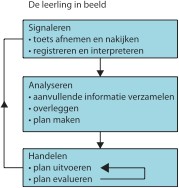 Wij zetten de toetsresultaten om in DLE’s. We kunnen het niveau van het betreffende kind dan vergelijken met het niveau dat een Nederlands kind heeft na een X aantal maanden onderwijs. Door deze DLE’s de gehele periode dat het kind in de Taalklas is te gebruiken, hebben wij een eenduidig systeem waarmee we specifiek het leerrendement kunnen meten.UitdagingDe toetsresultaten noteren we in het ontwikkelingsperspectief in 10 weken blokken. Na iedere toetscyclus bespreken we de resultaten en maken we een plan voor de komende periode. bron: Toetsen op School PO 2011,Het is ook mogelijk om toetsresultaten in een digitaal systeem te zetten zoals Parnassys. Deze bovengenoemde digitale systemen gaan echter uit van een leerling met een bepaalde didactische leeftijd en baseren daarop een te verwachte score. Dit gaat niet op voor onze leerlingen. Ook staan niet alle gebruikte methodes hierin Wij hebben daarom besloten om de resultaten van de leerlingen in het individuele ontwikkelingsperspectief van de leerling te zetten. We zijn druk bezig met Driedeeplus en willen al onze gegevens in dit nieuwe leerlingvolgsysteem zetten. Driedeeolus is een digital leerlingvolgsysteem specifiek opgezet voor deze doelgroep.Hieronder de toetsen die we afnemen:GroepsbesprekingenNa ieder toetsblok van 10 weken, houden we een groepsbespreking. Het doel van deze bespreking is om van alle leerlingen de resultaten te analyseren en zo nodig de minimumdoelen bij te stellen. Ook kijken we naar welke groep de leerling uit moet stromen en of dat haalbaar is. De bevindingen, aanpassingen en te nemen stappen worden genoteerd voor leerlingen met een speciale onderwijsbehoefte in Driedeeplus voor technisch en begrijpend lezen, spelling en rekenen. De handelingen voor woordenschat worden beschreven in de groepsplannen woordenschat, rekenen en technisch lezen.Leerlingen die extra zorg nodig hebben komen terug in de spreekuren, maar ook de leerlingen die zo snel vorderen dat ze misschien eerder uit kunnen stromen worden dan besproken. In de groepsbespreking kunnen ook andere zaken aan de orde komen, bijvoorbeeld als blijkt dat een groot deel van de groep onder de streefdoelen scoort bij rekenen of onderdelen van taal. Er wordt dus zowel per leerling gekeken, als naar de gehele groep.Zorgoverleg Als blijkt dat bij een bepaald onderdeel van een vakgebied de verwachte vorderingen niet zijn behaald , bieden we dat opnieuwe aan de betreffende leerling.Tijdens het zorgoverleg  dat 1x per 4 weken wordt gehouden met de leerkrachten van de Taalklas en directie, komen leerlingen naar voren die de leerkrachten van de Taalklas in een vervolgoverleg met de themaspecialist van het SWV, de schoolarts, de directie Kon Julianaschool en SMW evt. gaan bespreken ( 1x per 8 weken groot overleg)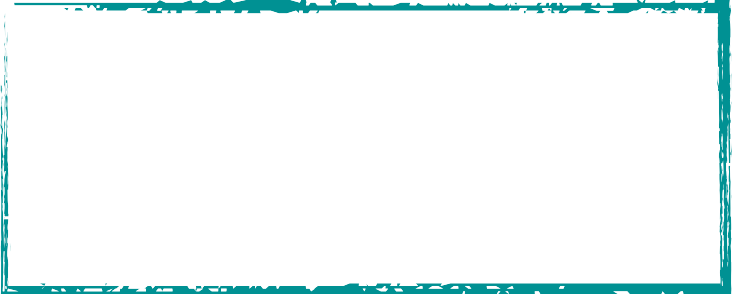 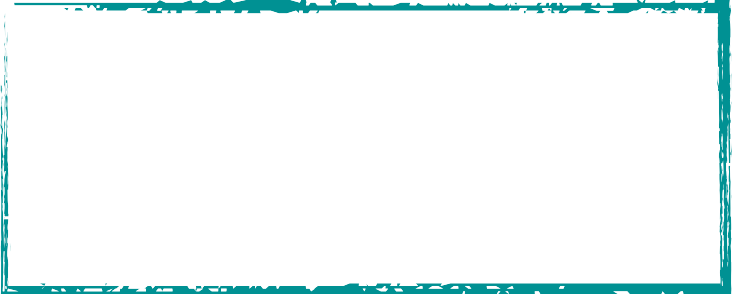 Tijdens dit gesprek hebben leerkrachten ook een vast moment waarop ze leerlingen in kunnen brengen of zaken waar ze tegenaan lopen, bijvoorbeeld klassenmanagement of de sfeer in de groep.ZorgleerlingenZorgleerlingen zijn leerlingen die beneden de minimumdoelen scoren en/of opvallen door hun gedrag. Zoals beschreven in het stuk onder ‘doelgroep nieuwkomers’ vertonen vele nieuwkomers vaak in de eerste periode opvallend gedrag. Meestal verdwijnt dit gedrag zodra de kinderen zich veilig voelen en enigszins gewend zijn aan de nieuwe situatie. Soms echter blijkt een kind zich moeizaam aan te kunnen passen en komt het maar niet tot rust.Leerlingen die beneden de minimumdoelen scoren vallen op, omdat de minimumdoelen opgesteld zijn als reëel haalbare doelen, die ieder kind in de betreffende leerlijn zou moeten kunnen halen. Soms kan daar de moeizame aanpassing aan ten grondslag liggen of zijn er in de thuissituatie problemen maar ook kan er iets anders aan de hand zijn. Dit wordt besproken tijdens het zorgoverleg of op een te creeren moment, meestal ook met ouders .Er kunnen observaties plaats vinden door de orthopedagoog of intern begeleider en/of een didactisch onderzoek gedaan worden om een betere diagnose te kunnen stellen. Als we denken aan een medische oorzaak, dan wordt de schoolarts ingeschakeld. Als de leerling na 20/26 weken nog steeds beneden de minimumdoelen scoort, dan kan na overleg met de ouders en de directeur een andere instantie ingeschakeld worden als er sprake blijkt van te zijn van een gedragsprobleem of bijvoorbeeld een vermoeden van een stoornis of beperking. Ook kan er na overleg met de ouders een intelligentietoets (WNV) worden afgenomen door een orthopedagoog.Soms betreft de zorgleerling een kind dat al 10 of 11 jaar is en nog nooit naar school is geweest. Zo’n leerling komt vaak uit een oorlogsgebied en kan ernstig getraumatiseerd zijn. Het is dan te vroeg om na 26 weken al te constateren dat het kind verminderde capaciteiten heeft of dat er iets anders aan de hand is. Zo’n leerling kan dan een verlenging krijgen van het SWV zodat we een beter beeld kunnen krijgen van de capaciteiten van de leerlingen.De leerkrachten gaan altijd op huisbezoek en hebben een intensief contact met het gezin en de vrijwilligers die het gezin begeleiden. Zij hebben daardoor meestal goed zicht op wat er speelt in het gezin en bij het kindAan de Taalklas is een maatschappelijk werker verbonden. Zij werkt in het gehele voedingsgebied van de Taalklas en  is een verlengstuk van de school. De SMW-er kan bij gesprekken zijn, kan op huisbezoek gaan en kan ouders/leerlingen ondersteunen bij diverse activiteiten.Ook heeft de Taalklas een korte lijn met de schoolarts.Contact oudersEen goede relatie tussen ouders en school is zeer belangrijk. Wij zijn ons zeer bewust dat een leerling zich veilig moet voelen op school en dat dit nodig is om vorderingen te kunnen maken. Als wij meer inzicht hebben in de thuissituatie en de achtergrond van de leerling, dan kunnen wij beter anticiperen op de behoefte van de leerling. Als ouders zich meer op hun gemak voelen op school dan zullen zij dit eerder met ons delen.Het bovenstaande stukje tekst, daar staan we allemaal achteraan, maar dit wordt bemoeilijk door een taalbarrière en culturele verschillen. Om hiermee om te gaan proberen we de drempel naar school zo laag mogelijk te maken.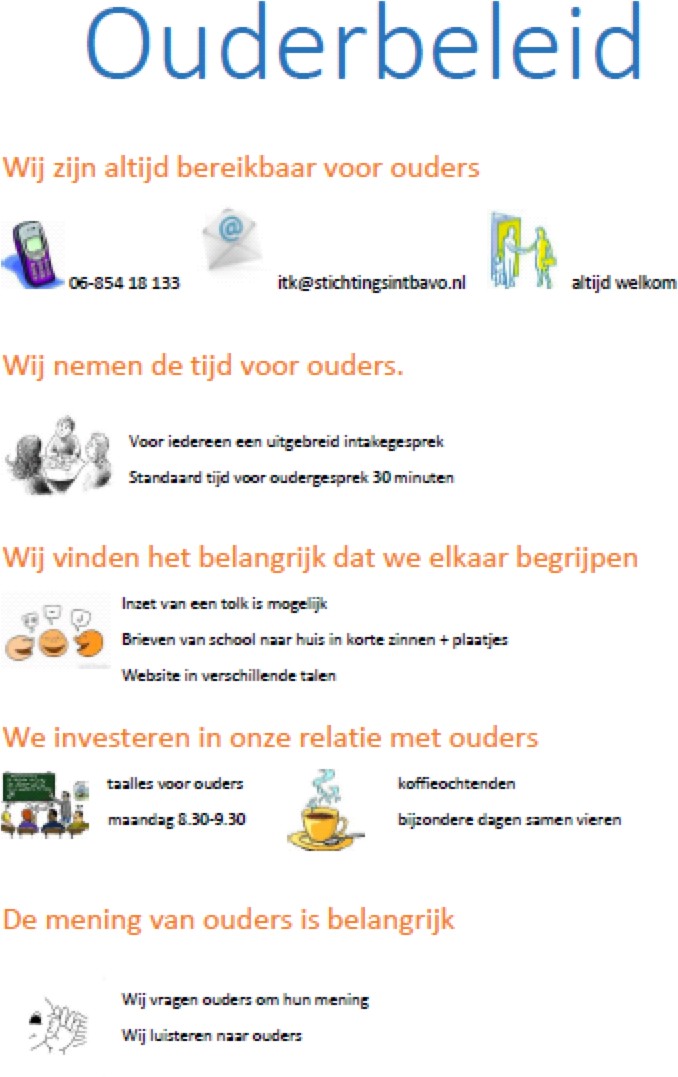 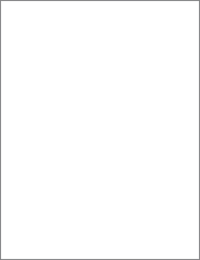 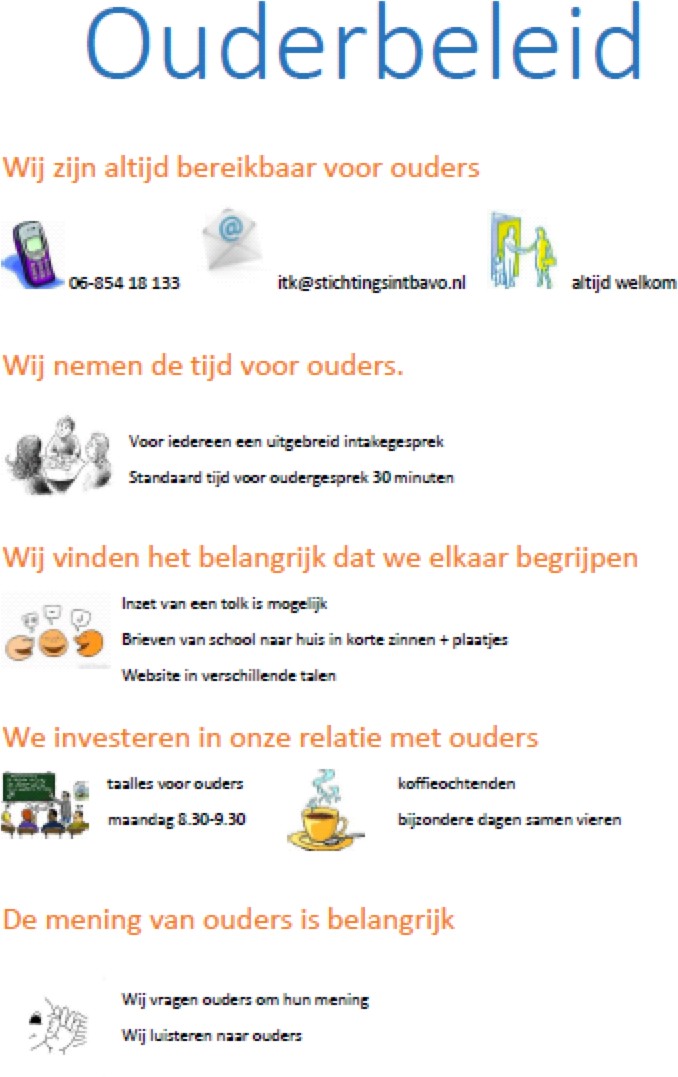 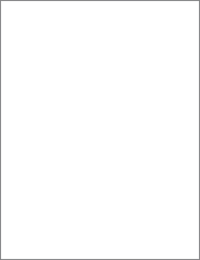 De eerste keer dat we de ouders zien, meestal tijdens het intakegesprek laten we merken dat we het contact met hen en de vrijwilliger belangrijk vinden. We doen dit door de tijd voor dit gesprek te nemen en goed naar hen te luisteren (evt. met een tolk).In de Taalklas nodigen we ouders 3x per jaar uit om ‘s ochtends samen met hun kind naar school te gaan. Onder het genot van een kopje koffie of thee legt hun kind dan uit wat hij op school doet, laat zijn werk zien en de ouders zien de klas en de klasgenoten. We doen dit bewust in de ochtend zodat het kind erbij is, het kind kan immers goed met de ouders communiceren (zelfde taal). Tevens zien we vaak op zo’n ochtend dat ouders contact maken met andere ouders. Vaak zitten de ouders in een zelfde situatie, ze spreken nog niet de taal, kennen Nederland nog niet goed en dit kan hen steun bieden.Daarnaast hebben we regelmatig individuele gesprekken met ouders over de vorderingen van de leerling. BIj een oudere leerling is hij/zij hier ook bij aanwezig, omdat we gezamenlijk voor de streefdoelen gaan. Ouders kunnen altijd mailen, bellen of binnen lopen om te praten met de leerkracht of een ander teamlid. Er is bijna wekelijks mailcontact met de vrijwilligers die de vrgaen doorspelen voor de ouders. KansenWe hebben gezien dat sommige ouders het heel leuk vinden om te helpen met het doen van wat klusjes.. Op die manier maken ze ook weer contact met andere ouders. Het is goed om momenten te creeren van contact naar de school en naar andere ouders. Dit doen we door:Gezamenlijk vieren van het suikerfeest, plan om dit schoolbreed te gaan vieren.Gezamenlijk vieren van Kerst Ouders uitnodigen van 2de en 3de jaars om integratie en kennismakling onderling te ondersteunen.Ouders vragen om te tolken, actief te zijn bij ouderactiviteieten/ouderrraadOuders en stagplaats te bieden op school op de taal ook meer toe te passen zodat zij zich nog meer deel uit voelen maken van het geheel?Zoals we in het hoofdstuk ‘doelgroep’ hebben beschreven, verandert onze populatie steeds. We moeten alert blijven op wat ouders nodig hebben, wat ze als fijn ervaren en ons steeds blijven aanpassen.Uitstroom leerlingenWij verzorgen tijdelijk onderwijs aan leerlingen, ze stromen dus altijd na een tijd uit naar een reguliere basisschool, speciaal (basis)onderwijs of voortgezet onderwijs. De kunst is om er voor te zorgen dat de leerling niet te lang bij ons blijft, maar ook niet te kort. Als de leerling te lang in de Taalklas blijft dan is de Taalklas een ‘arme taalomgeving’ geworden en als de leerling te kort op de Taalklas blijft, dan heeft de leerling veel moeite met het volgen van het onderwijs op de vervolgschool.Op het moment dat de leerling binnen komt, maken we een inschatting op basis van de intake gegevens voor de duur van het programma. Dit stellen we soms gedurende het programma bij (korter of langer). Minstens 5 weken voordat de leerling uitstroomt starten we de uitstroom procedure, zie in onderstaande tabel. Let op: uitstroom naar het VO gaat anders.Hieronder een aantal opmerkingen over de bovengenoemde stappen:Traject Themaspecialist ( zie bijlage) Samen met ouders bekijken we (met behulp van google maps) welke basisscholen bij hen in de buurt zitten. Meestal nemen wij eerst contact op met de school en maken een afspraak voor de ouders voor een inschrijvingsgesprek.Veel basisscholen vinden het spannend om een leerling te plaatsen die nog niet geheel op het gemiddelde niveau zit van de rest van de groep. Soms weigeren ze de leerling en soms slaan ze ons advies (m.b.t. een groep) in de wind. Uiteraard wordt in ons advies naar de basisschool met betrekking tot de plaatsing in een bepaalde groep, ook de leeftijd van het kind meegenomen evenals de sociaal emotionele achtergrond.  Opgemerkt dient te worden, dat vooral oudere leerlingen vaak beter tot hun recht komen als ze in een groep lager geplaatst worden dan in de groep die direct bij hun leeftijd past. Zij hebben met een jaar extra vaak meer kans om op de juiste school voor VO te komen die bij hun capaciteiten past. Uiteraard geldt ook hier dat dit per leerling bekeken wordt.In de afgelopen periode hebben we geleerd dat we het beste kunnen vragen aan scholen of ze naar ons toe komen voor een warme overdracht gesprek. Eerdere jaren gingen wij ook naar de vervolgschool toe, nu we echter groeien is dat niet meer haalbaar. We ervaren dat scholen het leuk vinden om bij ons op school te kijken, het voordeel is ook dat we aan hen de methode materialen kunnen laten zien. het afgelopen jaar zien we, dat scholen die al meerdere malen bij ons geweest zijn, soms de voorkeur geven aan een telefonische overdracht. ze geven dan aan dat het overdrachtsdocument al zo uitgebreid is, dat een warme overdracht overdreven lijkt. Toch proberen we altijd nog even contact met de nieuwe leerkracht te hebben, al is het dan maar via de telefoon.Het overdrachtsdocument sturen we altijd digitaal naar de school. We sturen het bij voorkeur naar zowel de IB’er als de leerkracht.Tijdens de warme overdracht spreken we ook gelijk over de nazorg en het moment waarop we daarvoor contact opnemen.Op de vraag ‘hoe gaat het?’ krijgen we meestal te horen dat het goed gaat en de leerling lekker mee draait. We horen meestal pas in een veel later stadium dat het minder goed gaat (na 6 maanden ongeveer) of dat er toch wel grote hiaten bestaan in de woordenschat en/of begrijpend lezen.UItdagingHet zou goed zijn om een‘maatjes project’ te starten. Iedere basisschool stelt dan een Taaklasmaatje aan. Dit is een teamlid die de contactpersoon naar de Taalklas is. Dit Taalklas-maatje mag 3x per jaar naar een scholings- bijeenkomst. Dit is de persoon die de voormalige Taalklas leerlingen volgt, dit biedt kansen voor zowel de stamschool als de Taalklas.Ter voorbereiding hierop zijn we gestart met vrijwillige scholings- en ervaringsbijeenkomsten georganiseerd door de leerlrachten van de Taalklas. De opkomst van leerlkrachten en intern begeleiders was hoog.NazorgBij de plaatsing van een leerling op een reguliere basisschool geven de leerkrachten van de Taalklas aan dat zij openstaan voor overleg.Vier keer per jaar vragen de leerkrachten bij de plusconsulent na hoe het met  “de uitstromers”  gaat. Ook komt deze vraag terug op de agenda van het zorgoverleg. Op de bijeenkomsten met leerkrachten en ib-ers wordt dit onderwerp ook beneoemd maar het blijkt toch wel erg lasting en zeer intensef om dit vanuit de Taalklas aan te sturen. Het samenwerlingsverband BEPO heeft de nazorg geregeld via een plusconsulent , die de scholen in Culemborg goed kent. Nadeel is dat zij de leerlingen van de Taalklas minder kent en dat de directeuren van de scholen besluiten over de toelaatbaarheid. Dit kan betekenen dat het voor de individuele leerkrachten soms ontbreekt aan kennis, ervaring of  betrokkenheid. In de afgelopen jaren is heft de Taalklas geen kleuters meer aangenomen, deze starten in Culemborg in een school  dichtbij huis. De vraag “hoe zorg ik voor een passend aanbod”, “hoe werk ik aan vergroting van de woordenschat” , “hoe ga ik om met niet-Nederlandse ouders”  speelt voor de leerkrachten op de reguliere basischolen maar ook voor deze kleuters die in grote (kleuter)klassen worden opgenomen.Het grote voordeel van een kleine plaats als Culemborg is dat de ouders van de 2de en 3de jaars leerlingen nog regelmatig “ vertrouwd” contact zoeken met de leerkrachten van de Taalklas. Zo kunnen evt. problemen  via de leerkrachten naar de plusconsulent of themaspecialist worden doorgespeeld. UItdagingWe signaleren twee problemen.Het wegorganiseren van het samenwerkingsverband van de nazorg door een plusconsulent levert tijdwinst op maar kan tot verkeerde beslissingen leiden. Een plusconsulent kan niet beslissen of een kind toe is om uit te stromen als de Taalklas leerkrachten twijfelen. Eenmaal op een basisschool geplaatst is terugplaatsting zeer moeilijk te bespreken voor ouders. Voorstel: leerkrachten Taalklas en orthopedagogen zijn in deze aanbeveling leidend.Leerkrachten geven voornamelijk aan of kinderen het naar hun zin hebben en vinden het vanzelfsprekend dat ze moeite hebben met woordenschat en begrijpend lezen. Tot nu toe krijgen we slechts af en toe de toetresultaten doorgemaild. Daarnaast horen we wel vaak dat men de leerlingen gedragsmatig “ lastiger” vindt, dan gedacht. Beeldvorming, extra begeleiding en prognose richting VO ( de lat hoog leggen waar kan) zijn onderwerpen die met regelmaat op de agenda moeten staan, in het samenwerlingsverband maar ook voor de ontvangende basisscholen.TeamIn juni 2018 was het spannend of er in augustus weer voldoende leerlingen waren om de Taalklas in Culemborg te kunnen continueren. Dit betekende onzekerheid voor leerkrachten en vrijwilligers. Voor de onderwijsassistent betekende het dat haar tijdelijke aanstelling niet werd verlengd.Op 27 augustus 2018 startte de Taalklas met 5 nieuwe leerlingen en in oktober telde de groep weer 11 leerlingen. Het samenwerkingsverband heeft besloten dat bij 11 leerlingen een onderwijsassistente benoemt mag worden. De tijd tussen vacature en in dienst treden telt in ons geval 2 maanden en zorgt voor een te grote belasting voor de leerkrachten.Dat geldt ook voor de bekostiging van de beeldend therapeut. De middelen zijn per 1 augustus gestopt en moeten nu weer worden aangevraagd. Voor de continuering van de kwalitiet van de Taalklas zijn beide diciplines cruciaal.Hoewel de beide leerkrachten van de Taalklas of veel ervaring hebben met nieuwkomers of ook een logopedische achtergrond hebben, hebben zij besloten komend jaar de NT2 opleiding te gaan volgen.UitdagingHoewel we weten dat het een grote opgave is, proberen we met de gemeente Culemborg goed af te stemmen hoe we meer zicht krijgen over de instroom.EvaluatieElk jaar evalueren we de opbrengsten en de visie van de Taalklas. In deze evaluatie spelen de leeropbrengsten van leerlingen een grote rol. Tevens nemen we een vakgebied onder de loep en bespreken we met de directie van de KJS de structuur van de ochtend- en midaggroep op de school.De evaluatie vormt de basis voor het jaarverslag dat uitkomt aan het begin van het komende schooljaar. Dit jaarverslag wordt gedeeld in de programmaraad van BEPO met alle gemeenten en stuurgroepleden. Zie bijage BEPO.OpbrengstenDe samenwerking tussen de Kon. Julianaschool en de Taalklas leidt tot goede opbrengsten. De school toont aan dat ze in staat is met een brede populatie ruim boven de conceptnorm van inspectie te blijven waar het om de CITO-opbrengsten gaat.In de Taalklas worden de opbrengsten gedocumenteerd, geanalyseerd en er volgens de ECA leerlijnen gewerkt.Van de 27 leerlingen die de Taalklas hebben verlaten, zijn er 2 naar het SBO gegaan en 2 naar de ISK. De leerlingen worden gemonitord op hun nieuwe school en staan blijvend op de agenda van het zorgoverleg en presteren en integreren goed. Sociale veiligheid.   Sociale veiligheid en welbevinden wordt gemeten door ZIEN. Het aanbod Vreedzame school wordt hierop afgesteld. Ook wordt met dit instrument bekeken wie voor Beeldende therapie in aanmerking komt.Voorwaarden overplaatsing BAO.Als de leerlingen de 4 cursussen goed hebben afgesloten is dit reden voor overplaatsing. Hun welbevinden en praktische toepassing van de taal wordt hierin meegenomen. In de afgelopen jaren behaalde 90% van de leerlingen de doelen die opgesteld zijn per vakgebied.Meerwaarde middaggroep,De meerwaarde van de middaggroep blijft een combi van:Kennismaking met een leeftijdsgroep, leren van en met elkaar;Een onderwijsvorm in kleine setting en met een kwalitatief sterke didactische ondersteuning en aandacht voor de sociaal emotionele ontwikkeling;Praktische toepassing van de taal in een veilige omgevingDaarnaast:De centrale opvang in een Taalklas voor heel Culemborg draagt bij aan kwaliteit en continuïteit.De financiele steun van het Samenwerkingsverband en de Gemeente Culemborg is nodig voor het realiseren van randvoorwaarden (onderwijs, zorg, materiaal). Deze betrokkenheid is ook van belang als buffer vanwege de onregelmatige instroom van nieuwkomers.De benadering om nieuwkomers in de ochtend in de Taalklas en in de middag in hun leeftijdsgroep te laten participeren draagt bij aan hun taalontwikkeling en hun integratie.Betrokkenheid van alle leerkrachten alsook van ouders en leerlingen is van meet af aan van belang.In eerste aanleg participeerden ook kleuters in de Taalklas. De meerwaarde hiervan blijkt gering. Kleuters starten direct in hun definitieve basisschool.Het didactisch hiaat bij het vak rekenen blijft voor oudere leerlingen die de overstap maken een probleem. Uit landelijk onderzoek blijkt dat de meeste leerlingen dit gat wel deels inlopen maar dat het veel moeite kost. Het is een van de aandachtsgebieden waar er gekozen moet worden in aanbod, dat lijkt een te rechtvaardigen keuze maar levert problemen op.Aandacht voor traumatische ervaringen en emoties is van belang. Beeldende therapie en het gebruik van foto’s en pictogrammen voor het uiten van emoties is van belang.Het is van belang de nieuwkomers over een langere periode te volgen tijdens hun schoolcarrière. Dat is nu nog niet mogelijk omdat de groep nog te klein is en er nog te weinig leerlingen naar het VO zijn uitgestroomd.Jaarplan 2018-2019De Taalklas stelt zich de volgende doelen voor het schooljaar 2018-2019:Invoering en borging van het leerlingvolgsysteem 3Deeplus. Scholing voor het team van de Taalklas. Analyse opbrengsten Taalklas 17-18 bespreken. Plan van aanpak. Prioriteiten stellen.Het starten met thematisch werken op alle niveau’s zodat gedifferenteerde instructie kan plaats vinden en het IGDImodel kan worden ingevoerd.Leerkrachten van ontvangende scholen nog meer betrekken bij hun taak. Kennisdeling en terugkom-momenten organiseren door het SWV. Analyse uitkomsten doorstroom met hen delen en duiden.Bijlage 1. Uitstroom leerlingenBijlage 2. Kwaliteitskaart opbrengsten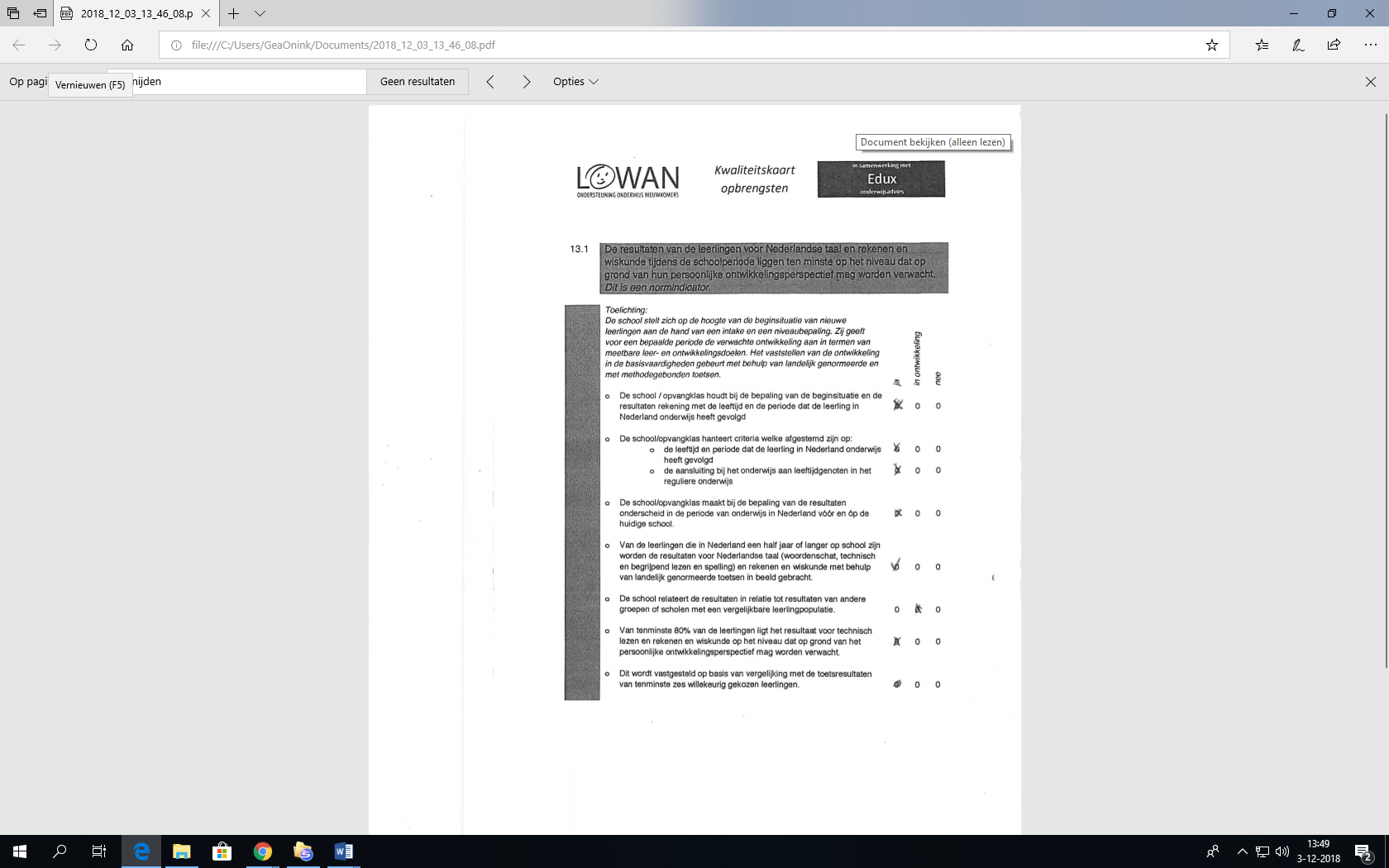 Bijlage 3. Stappenplan A van BEPO  A. WerkwijzeStap 1 – aanvraag nieuwkomers arrangementWanneer de school een nieuwkomer aangemeld krijgt en over gaat tot inschrijving, vraagt de school een nieuwkomersarrangement bij BePO aan. Hiervoor wordt gebruik gemaakt van het formulier Nieuwkomersarrangement, te vinden op de BePO site. Bij de aanvraag hoeft de school geen OPP mee te sturen. De werkwijze voor de aanvraag, behandeling en toewijzing van het nieuwkomersarrangement verloopt verder volgens dezelfde route als de aanvraag voor het plusarrangement.Stap 2 - toewijzingBePO hanteert voor de toewijzing de standaard nieuwkomersarrangementen zoals beschreven in de notitie ‘BePO middelen voor nieuwkomers’. Bij de toewijzing van de middelen betrekt BePO de mogelijkheid dat het schoolbestuur/de school gebruik maakt of kan maken van andere geldbronnen.Dit kunnen middelen voor nieuwkomers zijn vanuit de bijzondere bekostiging door het rijk en/of gemeentelijke subsidies.BePO verstrekt geen middelen wanneer de school andere financieringsbronnen voor nieuwkomers (landelijke en gemeentelijke overheid) kan aanvragen/inzetten voor de extra ondersteuning voor de nieuwkomer.Na toewijzing wordt door BePO een beschikking verstuurd naar de school.Stap 3 – UitvoeringDe school is verantwoordelijk voor de uitvoering van het nieuwkomersarrangement. De school besluit of het arrangement wordt ingezet voor personele inzet en/of materiele inzet. Het is toegestaan om de arrangementen van meerdere nieuwkomers te clusteren indien dit meerwaarde heeft. 10 weken na de start van het arrangement stuurt de school een OPP toe aan de consulent nieuwkomers. Voor het OPP kan de school gebruikmaken van een format op de BePO website.Wanneer de school behoefte heeft om de consulent nieuwkomers te raadplegen voor de uitvoering van het nieuwkomersarrangement zijn hier in de lokale strippenkaart nieuwkomers uren voor beschikbaar.Stap 4 – EvaluatieDe school is verantwoordelijk voor de evaluatie van de in het OPP beschreven doelen. Indien de school dit wenselijk acht kan de school de consulent nieuwkomers hiervoor raadplegen.Het geëvalueerde OPP stuurt school naar de consulent nieuwkomers.Stappenplan B van BEPO Uitgangspunt Elke nieuwkomer heeft extra ondersteuning nodig. In Culemborg is voor de nieuwkomers vanaf 6 jaar de nieuwkomersklas ingericht. Leerlingen krijgen hier gedurende minimaal 40 weken op maat onderwijs voor nieuwkomers. Kleuters worden geplaatst in de reguliere klassen van de basisschool. Scholen kunnen gebruik maken van verschillende vormen van dienstverlening van het BePO plusteam om passend onderwijs voor de nieuwkomer mogelijk te maken. Deze notitie bevat richtlijnen voor de plaatsing en overstap van nieuwkomers in de nieuwkomersklas en thuisschool in de gemeente Culemborg voor het schooljaar 2017-2018. Aankomst in Culemborg Wanneer een nieuwkomer in Culemborg aankomt, wordt de consulent nieuwkomers op de hoogte gebracht door de betrokken ambtenaar van de gemeente (Werner Konings) of teamleider van vluchtelingenwerk (Joke van Alten). De consulent nieuwkomers bericht de directeur van de nieuwkomerklas en verantwoordelijk schooldirecteur van het gebied waarin de nieuwkomer komt te wonen over de komst. Culemborg is ingedeeld in Oost, Midden en West. De verdeling en verantwoordelijke schooldirecteuren ziet er als volgt uit: Oost: Kaardebol (Dianne Janssen), Koning Willem-Alexanderschool, De Palster
Midden: Koningin Beatrixschool (Patricia van Brakel), Josefschool, Daltonschool, ’t Praathuis, Koningin Julianaschool
West: Augustinusschool (Frans Mocking), De Blink, Montessorischool Parijsch, Oranje Nassauschool, Distelvlinder De verantwoordelijk schooldirecteur overlegt met de collega-scholen in het gebied over de plaatsing van de leerling, eventueel na 40 weken nieuwkomersklas indien het een oudere leerling betreft. De verantwoordelijk schooldirecteur communiceert het advies naar de consulent nieuwkomers. Die geeft het advies door aan de betrokken medewerker van vluchtelingenwerk. Vluchtelingenwerk organiseert vervolgens met ouders de aanmelding op de thuisschool. Ouders hebben ten alle tijden keuzevrijheid voor de school. Het gezamenlijk streven is dat nieuwkomers zo snel mogelijk kunnen starten op school (thuisschool of nieuwkomersklas). Indien erg geen vrijwilliger vanuit vluchtelingenwerk betrokken is in het gezin, wordt door de consulent nieuwkomers met de betrokkenen besproken wat in het tijdspad de meest wenselijke oplossing is. Plaatsing kleuters Kleuters worden direct in de kleuterklas van de thuisschool geplaatst. De consulent nieuwkomers zal bij het intakegesprek aanwezig zijn. Tijdens dit gesprek zal ook de inzet van de consulent nieuwkomers en het nieuwkomersarrangement besproken worden. Na 12 weken vindt een tussenevaluatie plaats, waarbij ook het OPP besproken wordt. Aan het einde van het nieuwkomersarrangement (na 40 weken) vindt een eindevaluatie plaats. De school betrekt de consulent nieuwkomers bij de evaluaties. Plaatsing in de nieuwkomersklas Wanneer de nieuwkomer in de leeftijdscategorie 6 t/m 12 jaar valt, wordt plaatsing in de nieuwkomersklas geadviseerd en gestimuleerd. Hier zal deze leerling minimaal 40 weken op maat onderwijs voor nieuwkomers krijgen alvorens de overstap naar de thuisschool wordt gemaakt. Ouders en thuisschool zijn vanaf het begin van het traject hiervan op de hoogte. Overstap van nieuwkomersklas naar thuisschool De consulent nieuwkomers is regievoerder over de overstap naar de thuisschool. In de uitvoering zijn de directeur en leerkrachten van de nieuwkomersklas, directeur, IB’er en leerkracht(en) van de thuisschool nauw betrokken. De samenwerking is gericht op ‘korte lijntjes’ en zorgvuldigheid. Tijdpad Nieuwkomersarrangementen Aan de ondersteuning van nieuwkomers licht het nieuwkomersarrangement ten grondslag (zie notitie ‘Dienstverlening voor nieuwkomers’, september 2016). Voor nieuwkomers vanaf 6 jaar geldt dat het eerste jaar van het nieuwkomersarrangement ten goede komt van de nieuwkomersklas tenzij vanuit andere bronnen middelen verkregen worden. Het tweede jaar komt ten goede van de ondersteuning op de thuisschool. Bij een verlenging in de nieuwkomersklas zal ook een deel van het tweede jaar ten goede komen van de nieuwkomersklas. De thuisschool is verantwoordelijk voor de aanvraag en inzet van het nieuwkomersarrangement conform het opgestelde OPP. Indien in de nieuwkomersklas (beeldende) therapie is ingezet in verband met de sociaal-emotionele ontwikkeling van de leerling, wordt het als zeer wenselijk gezien dat deze therapie voortgang krijgt op de thuisschool. Kennisdeling/voorlichting Op basis van de behoefte en instroom zal op regelmatige basis ruimte zijn voor kennisdeling en voorlichting voor leerkrachten en IB’ers die te maken krijgen met nieuwkomers. Informatie over de programma’s in de nieuwkomersklas en afspraken/procedures zijn o.a. thema’s die aan de orde komen. De regie van de kennisdeling en voorlichting ligt in handen van de consulent nieuwkomers. Ondersteuning door consulent nieuwkomers Korte inhoudelijke en procedurele vragen omtrent nieuwkomers kunnen worden gesteld aan de consulent nieuwkomers: Anniek van den Hurk. Zij is bereikbaar via a.vandenhurk@swvbepo.nl of telefonisch (dinsdag en woensdag) via 06-24405199. Bijlage 4. Gemiddelde verblijfsduur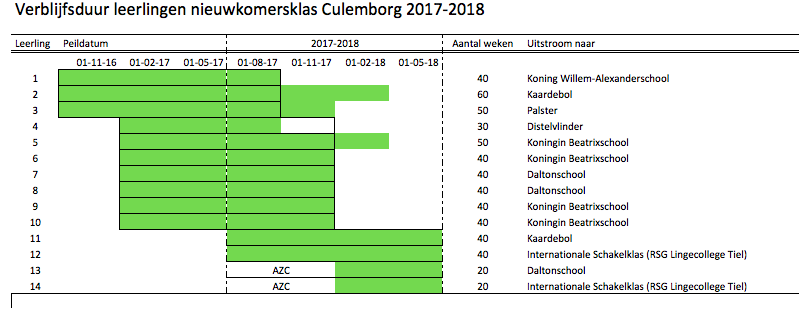 Gemiddelde verblijfsduur: 39,3 wekenSchooljaarLanden van herkomst2015-20166 uit Syrië, 2 uit China, 1 uit Bulgarije, 1 uit Burundi2016-201710 uit Syrië, 1 uit Irak, 1 uit Polen, 1 uit Thailand2017-2018 6 uit Syrië, 2 uit Marokko, 1 uit Ghana, 1Guatamala, 2 uit Eritra, 1 uit Zweden2018-2019 6 uit Syrië 1 uit Guatamala, 2 uit Eritrea, 1 uit Zweden Technisch lezenAVI toets DMTscore op AVI niveausnoteren beheersingsniveau, tijd, fouten score in DLEnoteren kaart,(en) aantal woordenSpellingPI dictee/ CITO SVSscore in DLEnoteren aantal goed en analyseren de foutenBegrijpend LezenToets 345678( onderzoek)CITO toes BLscore in DLEnoteren aantal goed en analyseWoordenschatTAK passief/actiefPrisma mond. Nederlandsscore woordenschat voorraad noteren aantal goed. TAKtoets.RekenenWIGscore in DLE (5 minutentoets) noteren aantal goed en analyseRekenenCITO rek/wisk voor llnscore in DLE (rekenvaardigheden) noteren aantal goed en analyseSociaal EmotioneelVragenlijst via DrieDEeeplus ZIENscore in nee/ redelijk / janoteren observaties m.b.t werkhouding, relatie lkr., contact medeleerlingenActieWietijd1Themaspecialist overlegt met 3 scholen in de buurtOudergesprek m.b.t. uitstroomTaalklas & oudersWeek 302Ouders gaan op bezoek bij de buurtschool van hun keuzebuurtschool & oudersweek 313Buurtschool geeft aan dat ze akkoord gaan met plaatsing  buurtschoolweek 314Afstemmen data warme overdracht + wendagenTaalklas & buurtschoolweek 355Versturen onderwijskundig rapportTaalklasweek 356Warme overdracht Taalklas & buurtschoolweek 397 Wendagenleerling & buurtschoolVanaf week 34, 1x p/week Hier zit in de meeste gevallen een vakantie tussenHier zit in de meeste gevallen een vakantie tussenHier zit in de meeste gevallen een vakantie tussenHier zit in de meeste gevallen een vakantie tussen8Eerste dag op de buurtschoolleerling & buurtschoolweek 409Taalklas neemt contact op met buurtschool ‘hoe gaat het?’Taalklas & buurtschoolweek 40-46Voortgang leerlingen na uitstroomVoortgang leerlingen na uitstroomVoortgang leerlingen na uitstroomVoortgang leerlingen na uitstroomVoortgang leerlingen na uitstroomVoortgang leerlingen na uitstroomLeerlingThuisschoolGroepCognitiefSociaal-emotioneelOpmerkingen (intern!)CKoningin Julianaschool6-+Erg in eigen wereld, ZML nivAYKoningin Beatrixschool6++/-DKoningin Julianaschool8--SBOAKoningin Julianaschool6----SBOHKaardebol4++++Gaat erg goedHKoning Willem-Alexanderschool (nu KWC)1+-Ook nu nog gedragsmatig veel problemen, daardoor presteert hij cognitief onder zijn niveau, aldus KWCKKaardebol4-+AParijschonderbouw++ZSJosefschool2----Zeer complex, mogelijk SBO/SoplaatsingJKoningin Julianaschool2++SBOZKaardebol8++++LKaardebol6++OKoning Willem-Alexanderschool4+-Vorig schooljaar erg veel problemen met gedragZKoning Willem-Alexanderschool6+-Snel gefrustreerdNKaardebol6++KPalster7-+-MKoningin Beatrixschool6+/-+SKoningin Beatrixschool (nu KWC)1+/-++Zit lekker in haar vel, aldus KWCIDistelvlinder (nu ISK)1--+Goed op weg om over te stappen naar vmbo-brugklas, aldus ISKEDaltonschool6++GDaltonschool7++++TKoningin Beatrixschool7++++NKoningin Beatrixschool5++++YKaardebol4++YISK1++DDaltonschool6++Ze had een wat onwennige start, maar er was vertrouwen dat ze snel zou landen. Geen nieuwe informatie na begin schooljaarHISK1++RICHTLIJN PLAATSING EN OVERSTAP NIEUWKOMER GEMEENTE CULEMBORG Context De samenwerkende schoolbesturen hebben de ambitie vastgesteld de krachten te bundelen voor het bieden van passend onderwijs aan nieuwkomers (kinderen die uit het buitenland komen, die niet langer dan één jaar in Nederland verblijven en die de Nederlandse taal niet beheersen). De schoolbesturen in de gemeente Culemborg hebben een lokale voorziening voor nieuwkomers vanaf 6 jaar ingericht. Deze notitie bevat richtlijnen voor de plaatsing en overstap van nieuwkomers in de nieuwkomersklas en thuisschool in de gemeente Culemborg voor het schooljaar 2017- 2018. Deze notitie is een aanvulling op de notitie ‘BePO middelen voor nieuwkomers’ (maart 2016) en ‘Dienstverlening voor nieuwkomers’ (september 2016). Opsteller Consulent nieuwkomers Status Versie 1.1, vastgesteld Datum November 2017 Communicatie Deze notitie zal na vaststelling gedeeld worden met de betrokkenen van de Culemborgse scholen, plusconsulent en ketenpartners. Actie Week 0 Aanmelding thuisschool en intake nieuwkomersklas Week 20-24 Update vanuit de nieuwkomersklas, door de consulent nieuwkomers, aan de thuisschool over de voortgang van de leerling en voorlopige overstapdatum en -groep.
Indien sprake is van een mogelijke verlenging wordt dit ook met de betrokkenen besproken. De verlenging wordt door de nieuwkomersklas aangevraagd bij de BePO-directeur. Week 32-34 Definitieve overstapinformatie, door de consulent nieuwkomers, vanuit de nieuwkomersklas aan de thuisschool. Week 32-34 Ronde tafelgesprek (‘warme overdracht’) met leerkracht nieuwkomersklas en thuisschool, IB’er thuisschool en consulent nieuwkomers, gecoördineerd door de consulent nieuwkomers.
Bespreken inzet consulent nieuwkomers na de overstap. Centraal staan de vragen: wat heeft de leerling nodig, wat heeft de leerkracht/school nodig, wat hebben de ouders nodig? Week 36 De nieuwkomersklas biedt de mogelijkheid voor de leerkracht van de thuisschool om in de nieuwkomersklas te komen kijken en kennismaken met de leerling. Week 36-40 Wenperiode op de thuisschool in onderling overleg met nieuwkomersklas en thuisschool. Week 40 Overstap naar thuisschool. Voor de definitieve overstap wordt een logisch moment gekozen. Schoolmaatschappelijk werk wordt op de hoogte gebracht van de overstap van de leerling naar de thuisschool. Week 42 Kindgesprek tussen leerling en leerkracht van de thuisschool met als doel te bespreken hoe het gaat en hoe de leerling de overstap heeft ervaren. Week 45/46 Eerste interne evaluatie tussen leerkracht van de thuisschool en IB’er eventueel samen met leerling. Consulent nieuwkomers wordt door de thuisschool op de hoogte gehouden. Week 53-54 Tussenevaluatie op de thuisschool, in samenspraak met de consulent nieuwkomers. Week 75 Eindevaluatie op de thuisschool, in samenspraak met de consulent nieuwkomers. 